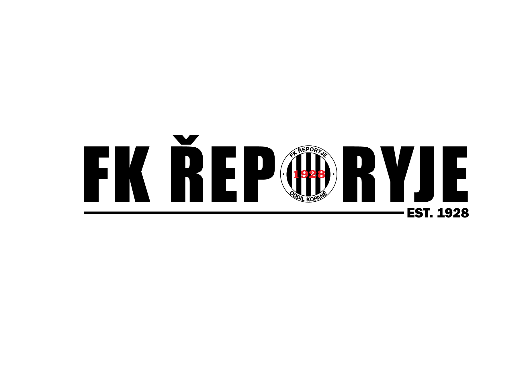 FK Řeporyje 
Fotbalové soustředění
26.8.- 1.9.2023Ahoj všem, v sobotu 26.8. 2023 odjezd na soustředění do RS Blaník, Louňovice pod Blaníkem. Sraz je v sobotu 26.8.2023 v 8:00 na hřišti v Řeporyjích odjezd autobusem cca 8:45.Zde se budou vybírat dokumenty a doplatky, podle toho, co kdo již uhradil. Každý s sebou – obálku se jménem a v ní – doplatek, kontakty na oba rodiče, kopie kartičky pojištění, léky včetně dávkování, prohlášení o zdravotní způsobilost (většinou to má platnost 2 roky, takže možno loňské) a prohlášení o bezinfekčnost.KolaNa soustředění budeme využívat kola k přesunu na tréninkové hřiště a zpět (cca 2km). Odvoz máme zajištěn. Prosíme, aby měli kluci před odjezdem kola v naprostém pořádku, nebudeme tam mít moc možností servisu. Ať mají určitě s sebou nahradní duši do svého kola, podepsanou helmu! a pokud možno láhev na pití. Pokud se vejde do kola tréninková láhev, tak stačí jedna.Na soustředění se trénuje dvoufázově, jedna jednotka dopoledne cca 1,5hod. a jedna odpoledne cca 1,5 hod. Obě tréninkové jednotky budou na travnatém hřišti týmu TJ Sokol Louňovice p. B. Je možné, že odehrajeme i přátelská utkání s místním klubem. Jeden den uděláme nějaký výlet v okolí.Večer bude volný/organizovaný program, dle chuti a únavy kluků (nohejbal, fotbal, stolní tenis a jiná zábava). Nejspíš bude k dispozici i menší venkovní bazén na osvěžení.Přibližný seznam věcí: (VŠE PODEPSANÉ!)1x kopačky 1x tenisky na běhání a jiné sporty1x pantofle nebo crocsky k bazénu2x sada na trénink – tričko /černé klubové + jiné/, trenky, stulpny1x tepláky a bundu /klubová tepláková souprava/1x větrovka (klubová)1x fotbalový balon nahuštěný (případně nafouknout na hřišti před odjezdem)1x chrániče1x lahev na pití 1x plavky Hygienické potřeby a osobní potřeby 1x ručník 1x repelent, či náramky proti klíšťatůmLetos každý zúčastněný hráč dostane svůj FKŘ tréninkový batohJídlo je 5x denně, snídaně, oběd a večeře servírované. V areálu je velmi malá možnost si něco koupit, kapesné tedy dle vašeho uvážení. Během tréninku ovocný bar a voda k dispozici.Předpokládaný návrat je v pátek 1.9.2023 v 15 - 16hod. na hřiště FK Řeporyje. Přesný čas bude upřesněn při odjezdu přes SMS či WhatsApp.Zatím ahoj, naberte síly a již teď se těšíme!    Kontakty trenéři: 
Aleš Mach 		+420 702162558 Ondra Kaprhál 	+420 604927569Roman Anděl 	+420 734319676